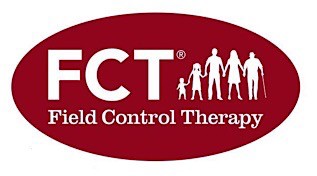 Educational Media Order Form – ArticlesPlease print clearlyArticles: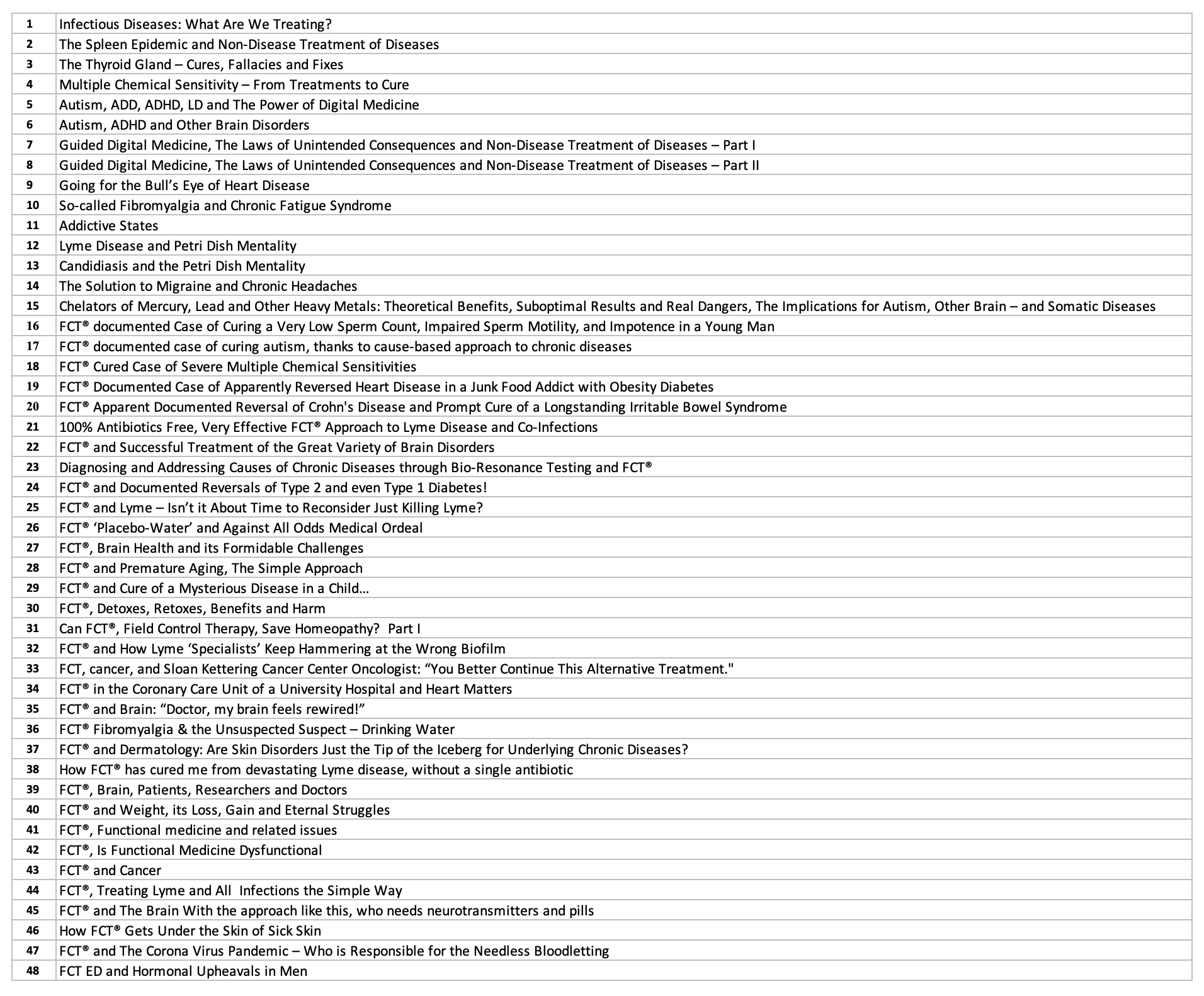 Please indicate, below, the corresponding number(s) of each of the article(s) you would like to order, from the list above.    SAVE 70% when you purchase the FULL SET of 48 articles for $144.00 (for hard copies, $160 + S/H).I would like to save 70% and order the FULL SET of 48 articles for $144.00 I would like to order the following article(s) at $10 each: #_____, #_____,#_____, #_____, #_____,#_____,#_____, #_____,#_____,#_____, #_____,#_____,#_____, #_____,#_____		             	  Subtotal: _______________________To complete your order, please fill out this order form, and fax, scan/email, or mail both pages back to us.  Thank you.SYY Integrated Health Systems, Ltd.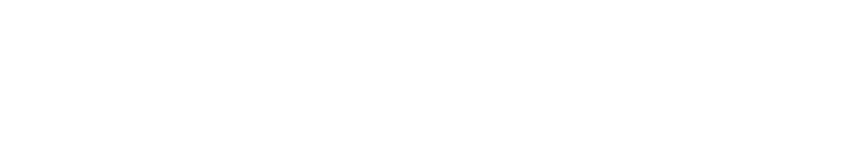 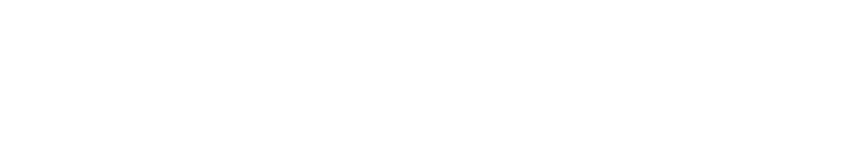 The Science of Medicine Teaching CompanyOrder FormPlease print clearlyShipping Address:Name: _______________________________________	Degree: ____________________________Address: _________________________________________________________________________________	City:________________________________________ State: ____________ Zip: ______________Billing Address (if different from shipping):Name: _______________________________________	Address: ________________________________________________________________________________	City:   ________________________________________ State: _____________ Zip: ___________________Contact Information: Phone: ____________________________________  	Fax: ___________________________________Email: _________________________________________________________Payment: _____Check/Money Order (Made out to “SYY HIS, Ltd.”)Credit Card: _____Visa _____M/C _____AmexCard Number: _________________________________________________________________________Exp: __________ CVV: _______Print Name:  __________________________________________ Signature: ____________________________________________       Date: ________________________